尊敬的先生/女士：1	在其将于2024年7月1日至12日在日内瓦召开的下一次会议上，ITU-T第20研究组（SG20：物联网（IoT）和智慧城市与社区（SC&C））拟采用世界电信标准化全会（WTSA）第1号决议（2022年，日内瓦，修订版）第9节中所述的传统批准程序来批准上述建议书草案。有关ITU-T第20研究组会议的议程和所有相关信息将在第4/20号集体函中提供。2	建议批准的ITU-T Y.4607（前Y.DRI-reqts）、Y.4225（前Y.dt-ITS）、Y.4221（前Y.ElecMon-Reqts）、Y.4496（前Y.RA-PHE）、Y.4497（前Y.Smart-SBS）、Y.4498（前Y.energy-data）、Y.4499（前Y.UIM-cs-framework）和Y.4488（前Y.IoT-SPWE）新建议书草案的标题、摘要及出处见附件1。3	本通函根据第1号决议第9.4节，就可否在即将召开的会议上审议并批准这些案文启动与国际电联成员国的正式磋商。请成员国于2024年6月19日23时59分（协调世界时）前填妥并返回附件2中的表格。4	如果70%以上的成员国在回复中支持审议并批准，则将专门召开一次全体会议应用批准程序。不支持授权继续往前推动的成员国应向电信标准化局（TSB）主任通报其反对理由，并说明为继续推动此项工作而可能采取的变更措施。电信标准化局注释1 – 截至本通函发布之日，电信标准化局尚未收到有关该案文草案的知识产权（IPR）声明。如需最新信息，请成员查阅IPR数据库，网址为 www.itu.int/ipr/。顺致敬意！（原件已签）电信标准化局主任尾上诚藏附件：2件附件1已确定的ITU-T Y.4607 （前Y.DRI-reqts）、Y.4225 （前Y.dt-ITS）、Y.4221 （前Y.ElecMon-Reqts）、Y.4496 （前Y.RA-PHE）、Y.4497 （前Y.Smart-SBS）、Y.4498 （前Y.energy-data）、Y.4499 （前Y.UIM-cs-framework）和Y.4488 （前Y.IoT-SPWE）新建议书草案的摘要和出处1	ITU-T Y.4607新建议书草案（前Y.DRI-reqts）：[R12]自主城市送货机器人的互通要求摘要本建议书规定了自主送货机器人的要求，此类机器人与送货机器人服务提供商、用户设备和城市基础设施相互配合，以促进实现无人工干预的送货服务。2	ITU-T Y.4225新建议书草案（前Y.dt-ITS）：[R13]智能交通系统数字孪生的要求和能力框架摘要本建议书规定了智能交通系统数字孪生的要求和能力框架。智能交通系统（ITS）的数字孪生（DT）可以提供物理交通世界的数字表示方式。通过对智能交通系统数字孪生（DT-ITS）中的历史、实时和统计层面的交通相关数据进行有意义和全面的了解，可以显著增强对物理交通的认识，提前发现交通系统的问题，模拟各种交通状况，适当地决定不同的长期、中期和短期策略，并且可以更好地提供智能交通系统支持的大量应用，并使其变得更加智能。3	ITU-T Y.4221新建议书草案（前Y.ElecMon-Reqts）：[R14]基于物联网的电力基础设施监控系统的要求摘要基于物联网（IoT）的电力基础设施监控系统是获取电力基础设施运行健康状态的有效手段，并为维护电力系统的安全稳定运行提供了先进高效的辅助监控和诊断手段。出于维护电力基础设施之目的，本建议书规定了基于物联网的电力基础设施监控系统的要求。4	ITU-T Y.4496新建议书草案（前Y.RA-PHE）：[R15]公共卫生应急系统智能服务的要求和参考架构摘要ITU-T Y.4496建议书旨在提供公共卫生应急系统智能服务的要求和架构，此系统可用于应对当前和未来的潜在公共卫生风险。5	ITU-T Y.4497新建议书草案（前Y.Smart-SBS）：[R16]智能共享单车服务的要求和功能架构摘要ITU-T Y.4497建议书描述了智能共享单车（SSB）服务的要求和功能架构，以满足人们的日常出行需求，提供积极的用户体验，并创造重大的市场机会。本建议书包括智能共享单车服务的服务要求和功能架构。6	ITU-T Y.4498新建议书草案（前Y.energy-data）：[R17]建筑物之间城市级能源数据共享和分析框架摘要ITU-T Y.4498建议书规定了城市级能源管理的要求和架构模型，以促进智慧城市中建筑物之间的数据交换、共享和分析。ITU-T Y.4498建议书还提供了通过可持续智慧城市的城市能源服务支持能源规划、管理和能源数据共享的用例。由于该部门占总能耗的很大一部分，各方正在努力通过家庭、办公室和商业场所以及工厂的智慧解决方案来提高建筑环境的能效。为了有效支持智慧城市的能效工作，为各类服务和智能应用提供城市级数据共享和分析至关重要。这使得具有不同消费模式或可再生生产的建筑物之间可以共享信息，以提高能源效率。为了实现城市级的数据共享和分析，能源数据类型和交换方法的标准化规范至关重要。7	ITU-T Y.4499新建议书草案（前Y.UIM-cs-framework）：[R18]基于众包的城市基础设施监控框架摘要ITU-T Y.4499建议书规定了基于众包的城市基础设施监控框架，其中包括要求、功能架构、通用程序以及安全和隐私考虑。城市基础设施包括城市运行和发展所必需的基础设施和系统，具有数量大、分布广、管理难度高等特点。众包是让一群人为了一个共同的目标而参与进来的做法。它可以提供一种可扩展且经济可行的方式来监控城市基础设施。8	ITU-T Y.4488新建议书草案（前Y.IoT-SPWE）：[R19]以实现工作环境的安全为目的的、通过物联网技术提供的数据服务的要求和功能架构摘要本建议书规定了通过物联网技术提供的数据服务的要求和功能架构，以确保三种典型工作环境的安全，即高温、高粉尘浓度或有害气体工作环境。通过部署通过物联网技术提供的数据服务，具有这种工作环境的工作场所可以利用物联网技术远程收集信息、识别危险行为、远程控制设备项目等。此类技术可以支持智能服务，例如安全防护信息监控（其中包括工人和环境）和预测性维护，这有助于减少事故和伤亡，并提高工作环境的安全水平。附件2事由：成员国对TSB第162号通函的回应：
就已确定的ITU-T Y.4607 （前Y.DRI-reqts）、Y.4225 （前Y.dt-ITS）、Y.4221（前Y.ElecMon-Reqts）、Y.4496（前Y.RA-PHE）、Y.4497（前Y.Smart-SBS）、Y.4498（前Y.energy-data）、Y.4499（前Y.UIM-cs-framework）和Y.4488（前Y.IoT-SPWE）新建议书草案进行的磋商尊敬的先生/女士，有关就电信标准化局第162号通函中所列的已确定案文草案与成员国进行磋商一事，我谨向您通报我主管部门的意见，如下表所述。顺致敬意![姓名][官方职务/头衔][成员国]主管部门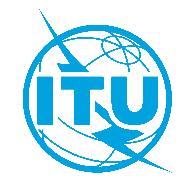 国 际 电 信 联 盟电信标准化局2023年12月11日，日内瓦文号：电信标准化局第162号通函SG20/CB电信标准化局第162号通函SG20/CB致：-	国际电联各成员国主管部门；抄送：–	ITU-T部门成员；–	ITU-T第20研究组部门准成员；–	国际电联学术成员；–	ITU-T第20研究组正副主席；–	电信发展局主任；–	无线电通信局主任电话：+41 22 730 6301+41 22 730 6301致：-	国际电联各成员国主管部门；抄送：–	ITU-T部门成员；–	ITU-T第20研究组部门准成员；–	国际电联学术成员；–	ITU-T第20研究组正副主席；–	电信发展局主任；–	无线电通信局主任传真：+41 22 730 5853+41 22 730 5853致：-	国际电联各成员国主管部门；抄送：–	ITU-T部门成员；–	ITU-T第20研究组部门准成员；–	国际电联学术成员；–	ITU-T第20研究组正副主席；–	电信发展局主任；–	无线电通信局主任电子邮件：tsbsg20@itu.inttsbsg20@itu.int致：-	国际电联各成员国主管部门；抄送：–	ITU-T部门成员；–	ITU-T第20研究组部门准成员；–	国际电联学术成员；–	ITU-T第20研究组正副主席；–	电信发展局主任；–	无线电通信局主任事由：成员国就建议由ITU-T第20研究组会议（2024年7月1-12日，日内瓦）批准的、已确定的ITU-T Y.4607 （前Y.DRI-reqts）、Y.4225 （前Y.dt-ITS）、Y.4221（前Y.ElecMon-Reqts）、Y.4496 （前Y.RA-PHE）、Y.4497（前Y.Smart-SBS）、Y.4498（前Y.energy-data）、Y.4499 （前Y.UIM-cs-framework）和Y.4488（前Y.IoT-SPWE）新建议书草案进行的磋商成员国就建议由ITU-T第20研究组会议（2024年7月1-12日，日内瓦）批准的、已确定的ITU-T Y.4607 （前Y.DRI-reqts）、Y.4225 （前Y.dt-ITS）、Y.4221（前Y.ElecMon-Reqts）、Y.4496 （前Y.RA-PHE）、Y.4497（前Y.Smart-SBS）、Y.4498（前Y.energy-data）、Y.4499 （前Y.UIM-cs-framework）和Y.4488（前Y.IoT-SPWE）新建议书草案进行的磋商成员国就建议由ITU-T第20研究组会议（2024年7月1-12日，日内瓦）批准的、已确定的ITU-T Y.4607 （前Y.DRI-reqts）、Y.4225 （前Y.dt-ITS）、Y.4221（前Y.ElecMon-Reqts）、Y.4496 （前Y.RA-PHE）、Y.4497（前Y.Smart-SBS）、Y.4498（前Y.energy-data）、Y.4499 （前Y.UIM-cs-framework）和Y.4488（前Y.IoT-SPWE）新建议书草案进行的磋商致：国际电信联盟电信标准化局主任Place des NationsCH 1211 Geneva 20, Switzerland发件人：[姓名][官方职务/头衔][地址]传真：电子邮件：+41-22-730-5853tsbdir@itu.int传真：电子邮件：日期：[日期] [地点]请选择两个方框中的一个ITU-T Y.4607新建议书草案（前Y.DRI-reqts）□	授权第20研究组审议批准该案文（在这种情况下，请选择两种方案⃝中的一种）：⃝	没有意见或无建议修改⃝	附意见和建议的修改ITU-T Y.4607新建议书草案（前Y.DRI-reqts）□	不授权第20研究组审议批准该案文（附秉持这种意见的理由和可能使工作取得进展的变更措施概述）ITU-T Y.4225新建议书草案（前Y.dt-ITS）□	授权第20研究组审议批准该案文（在这种情况下，请选择两种方案⃝中的一种）：⃝	没有意见或无建议修改⃝	附意见和建议的修改ITU-T Y.4225新建议书草案（前Y.dt-ITS）□	不授权第20研究组审议批准该案文（附秉持这种意见的理由和可能使工作取得进展的变更措施概述）ITU-T Y.4221新建议书草案（前Y.ElecMon-Reqts）□	授权第20研究组审议批准该案文（在这种情况下，请选择两种方案⃝中的一种）：⃝	没有意见或无建议修改⃝	附意见和建议的修改ITU-T Y.4221新建议书草案（前Y.ElecMon-Reqts）□	不授权第20研究组审议批准该案文（附秉持这种意见的理由和可能使工作取得进展的变更措施概述）ITU-T Y.4496新建议书草案（前Y.RA-PHE）□	授权第20研究组审议批准该案文（在这种情况下，请选择两种方案⃝中的一种）：⃝	没有意见或无建议修改⃝	附意见和建议的修改ITU-T Y.4496新建议书草案（前Y.RA-PHE）□	不授权第20研究组审议批准该案文（附秉持这种意见的理由和可能使工作取得进展的变更措施概述）ITU-T Y.4497新建议书草案（前Y.Smart-SBS）□	授权第20研究组审议批准该案文（在这种情况下，请选择两种方案⃝中的一种）：⃝	没有意见或无建议修改⃝	附意见和建议的修改ITU-T Y.4497新建议书草案（前Y.Smart-SBS）□	不授权第20研究组审议批准该案文（附秉持这种意见的理由和可能使工作取得进展的变更措施概述）ITU-T Y.4498新建议书草案（前Y.energy-data）□	授权第20研究组审议批准该案文（在这种情况下，请选择两种方案⃝中的一种）：⃝	没有意见或无建议修改⃝	附意见和建议的修改ITU-T Y.4498新建议书草案（前Y.energy-data）□	不授权第20研究组审议批准该案文（附秉持这种意见的理由和可能使工作取得进展的变更措施概述）ITU-T Y.4499新建议书草案（前Y.UIM-cs-framework）□	授权第20研究组审议批准该案文（在这种情况下，请选择两种方案⃝中的一种）：⃝	没有意见或无建议修改⃝	附意见和建议的修改ITU-T Y.4499新建议书草案（前Y.UIM-cs-framework）□	不授权第20研究组审议批准该案文（附秉持这种意见的理由和可能使工作取得进展的变更措施概述）ITU-T Y.4488新建议书草案（前Y.IoT-SPWE）□	授权第20研究组审议批准该案文（在这种情况下，请选择两种方案⃝中的一种）：⃝	没有意见或无建议修改⃝	附意见和建议的修改ITU-T Y.4488新建议书草案（前Y.IoT-SPWE）□	不授权第20研究组审议批准该案文（附秉持这种意见的理由和可能使工作取得进展的变更措施概述）